Publicado en Madrid el 15/12/2023 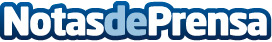 Giti Tire Motorsport completa una exitosa temporada en el Campeonato Británico de Carreras de Camiones Stuart Oliver, de su equipo patrocinado Oliver Racing, concluye tercero de la clasificación general. Como proveedor oficial del evento, todos los camiones compitieron con los neumáticos Giti Race-Tuned v1Datos de contacto:Press Corporate ComDirectora910910446Nota de prensa publicada en: https://www.notasdeprensa.es/giti-tire-motorsport-completa-una-exitosa Categorias: Motociclismo Automovilismo Movilidad y Transporte http://www.notasdeprensa.es